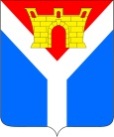 АДМИНИСТРАЦИЯ УСТЬ-ЛАБИНСКОГО ГОРОДСКОГО ПОСЕЛЕНИЯ  УСТЬ-ЛАБИНСКОГО РАЙОНА П О С Т А Н О В Л Е Н И Еот 15.08.2022									               № 564г. Усть-ЛабинскО внесении изменений в постановление администрацииУсть-Лабинского городского поселения Усть-Лабинского района от 29 декабря 2021 г. № 1172 «Об утверждении муниципальной программы «Развитие объектов благоустройства на территории поселения»В   связи   с   уточнением   финансирования   муниципальной   программы «Развитие       объектов       благоустройства      на       территории       поселения», а также кадровыми изменениями в администрации Усть-Лабинского городского поселения Усть-Лабинского района п о с т а н о в л я ю:1. Утвердить изменения в постановление администрации Усть-Лабинского городского поселения Усть-Лабинского района от 29 декабря 2021 г. № 1172    «Об утверждении муниципальной программы «Развитие объектов благоустройства на   территории    поселения» согласно приложению к настоящему постановлению.2. Признать     утратившими    силу:   постановление      администрации   Усть-Лабинского        городского      поселения       Усть-Лабинского      района от 14 марта 2022 г. № 132 «О внесении изменений в постановление администрации Усть-Лабинского городского поселения Усть-Лабинского района от 29 декабря 2021 г. № 1172                                      «Об утверждении муниципальной программы «Развитие объектов благоустройства на территории поселения»;постановление администрации Усть-Лабинского городского поселения Усть-Лабинского района от 01 августа 2022 г. № 527 «О внесении изменений в постановление администрации Усть-Лабинского городского поселения                    Усть-Лабинского района от 29 декабря 2021 г. № 1172 «Об утверждении муниципальной программы «Развитие объектов благоустройства на территории поселения».3. Отделу по общим и   организационным вопросам администрации              Усть-Лабинского городского поселения Усть-Лабинского района                      (Васильева Л.Б.) разместить настоящее постановление на официальном сайте администрации Усть-Лабинского городского поселения Усть-Лабинского района в информационно-телекоммуникационной сети «Интернет».4. Настоящее постановление вступает в силу со дня его подписания.Исполняющий обязанностиглавы Усть-Лабинского городского поселенияУсть-Лабинского района                                                                       А.Г. Титаренко      ПРИЛОЖЕНИЕ					      к постановлению администрации							      Усть-Лабинского городского поселения					      Усть-Лабинского района					      от 15.08.2022   № 564ИЗМЕНЕНИЯ, вносимые в постановление администрацииУсть-Лабинского городского поселенияУсть-Лабинского района от 29 декабря 2021 г. № 1172«Об утверждении муниципальной программы«Развитие объектов благоустройствана территории поселения»  Пункт 3 изложить в следующей редакции:«3. Контроль за выполнением настоящего постановления возложить на исполняющего  обязанности заместителя главы Усть-Лабинского городского поселения Усть-Лабинского района Полякова Ю.А.».2. Позицию «Объем финансирования муниципальной программы, тыс.руб.» Паспорта муниципальной программы изложить в следующей редакции:«													   ».3. Приложение  1 к муниципальной программе «Развитие объектов благоустройства на территории поселения» изложить в следующей редакции:«						      ПРИЛОЖЕНИЕ 1						      к муниципальной программе						      «Развитие объектов благоустройства						      на территории поселения»Цели, задачи и целевые показатели муниципальной программы«Развитие объектов благоустройства на территории поселения»													  ».4. Приложение 2 к муниципальной программе «Развитие объектов благоустройства на территории поселения» изложить в следующей редакции:«						      ПРИЛОЖЕНИЕ 2						      к муниципальной программе						      «Развитие объектов благоустройства						      на территории поселения»Перечень основных мероприятий муниципальной программы«Развитие объектов благоустройства на территории поселения»		  													             ».Начальник отделакапитального строительства администрацииУсть-Лабинского городского поселенияУсть-Лабинского района								 Д.А. БондарьОбъем финансирования муниципальной программы, тыс. рублей всегов разрезе источников финансированияв разрезе источников финансированияв разрезе источников финансированияв разрезе источников финансированияГоды реализациивсегофедеральный бюджеткраевой бюджетместный бюджетвнебюджетные источники202213 264,609 950,03 314,60202300000202400000Всего13 264,609 950,03 314,60расходы, связанные с реализацией проектов или программрасходы, связанные с реализацией проектов или программрасходы, связанные с реализацией проектов или программрасходы, связанные с реализацией проектов или программрасходы, связанные с реализацией проектов или программрасходы, связанные с реализацией проектов или программ202213 264,609 950,0  3 314,60202300000202400000Всего13 264,609 950,03 314,60п/пНаименование целевого показателяЕдиница измеренияСтатусЗначение показателейЗначение показателейЗначение показателейп/пНаименование целевого показателяЕдиница измеренияСтатус20222023202412345671Муниципальная программа «Развитие объектов благоустройства на территории поселения»Муниципальная программа «Развитие объектов благоустройства на территории поселения»Муниципальная программа «Развитие объектов благоустройства на территории поселения»Муниципальная программа «Развитие объектов благоустройства на территории поселения»Муниципальная программа «Развитие объектов благоустройства на территории поселения»Муниципальная программа «Развитие объектов благоустройства на территории поселения»Цель: Создание комфортной среды обитания и повышение качества жизни граждан путем развития объектов благоустройства территории Усть-Лабинского городского поселенияЦель: Создание комфортной среды обитания и повышение качества жизни граждан путем развития объектов благоустройства территории Усть-Лабинского городского поселенияЦель: Создание комфортной среды обитания и повышение качества жизни граждан путем развития объектов благоустройства территории Усть-Лабинского городского поселенияЦель: Создание комфортной среды обитания и повышение качества жизни граждан путем развития объектов благоустройства территории Усть-Лабинского городского поселенияЦель: Создание комфортной среды обитания и повышение качества жизни граждан путем развития объектов благоустройства территории Усть-Лабинского городского поселенияЦель: Создание комфортной среды обитания и повышение качества жизни граждан путем развития объектов благоустройства территории Усть-Лабинского городского поселенияЗадача: Проведение комплекса мероприятий по развитию объектов благоустройства, созданию комфортной среды обитания  и повышению качества жизни граждан в г. Усть-ЛабинскеЗадача: Проведение комплекса мероприятий по развитию объектов благоустройства, созданию комфортной среды обитания  и повышению качества жизни граждан в г. Усть-ЛабинскеЗадача: Проведение комплекса мероприятий по развитию объектов благоустройства, созданию комфортной среды обитания  и повышению качества жизни граждан в г. Усть-ЛабинскеЗадача: Проведение комплекса мероприятий по развитию объектов благоустройства, созданию комфортной среды обитания  и повышению качества жизни граждан в г. Усть-ЛабинскеЗадача: Проведение комплекса мероприятий по развитию объектов благоустройства, созданию комфортной среды обитания  и повышению качества жизни граждан в г. Усть-ЛабинскеЗадача: Проведение комплекса мероприятий по развитию объектов благоустройства, созданию комфортной среды обитания  и повышению качества жизни граждан в г. Усть-Лабинске1.1Ремонт уличного освещения шт31001.2Дополнительная помощь местным бюджетам для решения социально-значимых вопросов местного значения (ремонт уличного освещения на общественных территориях)шт.21001.3Оказание услуг по строительному контролюшт3300     1.4Разработка дизайн-проекташт31001.5Разработка проектной документации по благоустройству общественной территориишт3100N
п/пНаименование мероприятияСтатусГоды реализацииОбъем финансирования, тыс. рублейОбъем финансирования, тыс. рублейОбъем финансирования, тыс. рублейОбъем финансирования, тыс. рублейОбъем финансирования, тыс. рублейНепосредственный результат реализации мероприятияМуниципальный заказчик, исполнитель основного мероприятияN
п/пНаименование мероприятияСтатусГоды реализациивсегов разрезе источников финансированияв разрезе источников финансированияв разрезе источников финансированияв разрезе источников финансированияНепосредственный результат реализации мероприятияМуниципальный заказчик, исполнитель основного мероприятияN
п/пНаименование мероприятияСтатусГоды реализациивсегофедеральный бюджеткраевой бюджетместный бюджетвнебюджетные источникиНепосредственный результат реализации мероприятияМуниципальный заказчик, исполнитель основного мероприятия12345678910111Цель 1Бесперебойная работа уличного освещения Бесперебойная работа уличного освещения Бесперебойная работа уличного освещения Бесперебойная работа уличного освещения Бесперебойная работа уличного освещения Бесперебойная работа уличного освещения Бесперебойная работа уличного освещения Бесперебойная работа уличного освещения Бесперебойная работа уличного освещения 1Задача 1.1Проведение мероприятий по ремонту уличного освещения на общественных территорияхПроведение мероприятий по ремонту уличного освещения на общественных территорияхПроведение мероприятий по ремонту уличного освещения на общественных территорияхПроведение мероприятий по ремонту уличного освещения на общественных территорияхПроведение мероприятий по ремонту уличного освещения на общественных территорияхПроведение мероприятий по ремонту уличного освещения на общественных территорияхПроведение мероприятий по ремонту уличного освещения на общественных территорияхПроведение мероприятий по ремонту уличного освещения на общественных территорияхПроведение мероприятий по ремонту уличного освещения на общественных территориях1.1Прочие мероприятия в рамках уличного освещения32022521,400521,40Бесперебойная работа уличного освещения Администрация Усть-Лабинского городского поселения1.1Прочие мероприятия в рамках уличного освещения3202300000Бесперебойная работа уличного освещенияАдминистрация Усть-Лабинского городского поселения1.1Прочие мероприятия в рамках уличного освещения3202400000Бесперебойная работа уличного освещенияАдминистрация Усть-Лабинского городского поселения1.1Прочие мероприятия в рамках уличного освещения3всего521,400521,40ХАдминистрация Усть-Лабинского городского поселения1.2Дополнительная помощь местным бюджетам для решения социально значимых вопросов местного значения (ремонт уличного освещения на общественных территориях)220229 950,009 950,000Бесперебойное функционирование объектов благоустройстваАдминистрация Усть-Лабинского городского поселения1.2Дополнительная помощь местным бюджетам для решения социально значимых вопросов местного значения (ремонт уличного освещения на общественных территориях)2202300000Бесперебойное функционирование объектов благоустройстваАдминистрация Усть-Лабинского городского поселения1.2Дополнительная помощь местным бюджетам для решения социально значимых вопросов местного значения (ремонт уличного освещения на общественных территориях)2202400000Бесперебойное функционирование объектов благоустройстваАдминистрация Усть-Лабинского городского поселения1.2Дополнительная помощь местным бюджетам для решения социально значимых вопросов местного значения (ремонт уличного освещения на общественных территориях)2всего9 950,009 950,000ХАдминистрация Усть-Лабинского городского поселения2Цель 2Прочее благоустройство (осуществление строительного контроля, разработка дизайн-проекта  и проектной документации по благоустройству общественной территории)Прочее благоустройство (осуществление строительного контроля, разработка дизайн-проекта  и проектной документации по благоустройству общественной территории)Прочее благоустройство (осуществление строительного контроля, разработка дизайн-проекта  и проектной документации по благоустройству общественной территории)Прочее благоустройство (осуществление строительного контроля, разработка дизайн-проекта  и проектной документации по благоустройству общественной территории)Прочее благоустройство (осуществление строительного контроля, разработка дизайн-проекта  и проектной документации по благоустройству общественной территории)Прочее благоустройство (осуществление строительного контроля, разработка дизайн-проекта  и проектной документации по благоустройству общественной территории)Прочее благоустройство (осуществление строительного контроля, разработка дизайн-проекта  и проектной документации по благоустройству общественной территории)Прочее благоустройство (осуществление строительного контроля, разработка дизайн-проекта  и проектной документации по благоустройству общественной территории)Прочее благоустройство (осуществление строительного контроля, разработка дизайн-проекта  и проектной документации по благоустройству общественной территории)2Задача 2Выполнение работ в рамках прочего благоустройства Выполнение работ в рамках прочего благоустройства Выполнение работ в рамках прочего благоустройства Выполнение работ в рамках прочего благоустройства Выполнение работ в рамках прочего благоустройства Выполнение работ в рамках прочего благоустройства Выполнение работ в рамках прочего благоустройства Выполнение работ в рамках прочего благоустройства Выполнение работ в рамках прочего благоустройства 3.1Мероприятия в рамках прочего благоустройства320222 793,2002 793,20Бесперебойное функционирование объектов благоустройстваАдминистрация Усть-Лабинского городского поселения3.1Мероприятия в рамках прочего благоустройства3202300000Бесперебойное функционирование объектов благоустройстваАдминистрация Усть-Лабинского городского поселения3.1Мероприятия в рамках прочего благоустройства3202400000Бесперебойное функционирование объектов благоустройстваАдминистрация Усть-Лабинского городского поселения3.1Мероприятия в рамках прочего благоустройства3всего2 793,2002 793,20ХАдминистрация Усть-Лабинского городского поселения